FULL ARTICLE TEMPLATE FOR THE ASEAN BIOENERGY AND BIOECONOMY CONFERENCE 2020Firstname Surname1, Firstname Surname2, and Firstname Surname3*1 Department of AAA, Faculty of BBB, University of CCC, City, Country2 Department of AAA, Faculty of BBB, University of CCC, City, Country
3 Department of AAA, Faculty of BBB, University of CCC, City, Country *E-mail: zzz@yyy.th
ABSTRACTThe objective of this work is to …………………………………………………………………………………….………………………………………………………………………………………………………………………….
………………………………………………………………………………………………………………………….
………………………………………………………………………………………………………………………….
………………………………………………………………………………………………………………………….
………………………………………………………………………………………………………………………….
………………………………………………………………………………………………………………………….
………………………………………………………………………………………………………………………….
………………………………………………………………………………………………………………………….
………………………………………………………………………………………………………………………….
………………………………………………………………………………………………………………………….
Keywords: Aaaaaaa, Bbbbbbb, Ccccccc, Ddddddd INTRODUCTION	The pineapple (Ananus comosus) is one of Thai economic tropical fruit exported to various countries such as USA, Singapore and Japan. The products are also available in fresh cut, freeze dried fruit and canned pineapple. The pineapple stem is the waste of harvesting crop from the field; however, it contains a lot of valuable components which are very profitable. The extraction can produce bromelain enzyme, which is a very useful ingredient for pharmaceutical and cosmetic industries (Novaes et al., 2016).………………………………………………………………………………………………………………………………………………………………………………………………………………………………………….
………………………………………………………………………………………………………………………….
………………………………………………………………………………………………………………………….
………………………………………………………………………………………………………………………….
MATERIALS AND METHODSSample preparation………………………………………………………………………………………………………………………………………………………………………………………………………………………………………….
………………………………………………………………………………………………………………………….
………………………………………………………………………………………………………………………….
………………………………………………………………………………………………………………………….
………………………………………………………………………………………………………………………….
………………………………………………………………………………………………………………………….
Chemical analysis 	………………………………………………………………………………………………………………………………………………………………………………………………………………………………………….
………………………………………………………………………………………………………………………….
………………………………………………………………………………………………………………………….
………………………………………………………………………………………………………………………….
………………………………………………………………………………………………………………………….
………………………………………………………………………………………………………………………….
Effects of Temperature, pH, and Culture Conditions 	………………………………………………………………………………………………………………………………………………………………………………………………………………………………………….
………………………………………………………………………………………………………………………….
………………………………………………………………………………………………………………………….
………………………………………………………………………………………………………………………….
………………………………………………………………………………………………………………………….
………………………………………………………………………………………………………………………….
RESULTS AND DISCUSSION	………………………………………………………………………………………………………………………………………………………………………………………………………………………………………….
………………………………………………………………………………………………………………………….
………………………………………………………………………………………………………………………….
………………………………………………………………………………………………………………………….
………………………………………………………………………………………………………………………….
………………………………………………………………………………………………………………………….
………………………………………………………………………………………………………………………….
………………………………………………………………………………………………………………………….
………………………………………………………………………………………………………………………….
Figure 1. Absorbance (a) and second derivative (b) spectra of the fermented solutions.Table 1 Comparison of lignocellulosic components in the feedstock based on dry basis CONCLUSIONS 	………………………………………………………………………………………………………………………………………………………………………………………………………………………………………….
………………………………………………………………………………………………………………………….
………………………………………………………………………………………………………………………….
………………………………………………………………………………………………………………………….
ACKNOWLEDGMENT 	………………………………………………………………………………………………………………………………………………………………………………………………………………………………………….
………………………………………………………………………………………………………………………….
………………………………………………………………………………………………………………………….
REFERENCESCoello, N., L. Brito and M. Nonus, 2000. Biosynthesis of L-lysine by Corynebacterium glutamicum grown on fish silage. Bioresource Technol. 73, 221-225.Day, D.R. 1965. Particle fraction and particle size analysis, pp. 545-566. In: C.A. Black, (Ed.), Methods of Soil Analysis, Part I. Agronomy No. 9. Am. Soc. of Agron. Inc., Madison, Wisconsin, USA.Krinsley, D.H. and J.C. Doornkamp. 1973. Atlas of Quartz Sand Surface Textures. Cambridge University Press, Cambridge.Rice, K. 1992. Theory and conceptual issues, pp. 9-26. In: G.A.E., Gall and M. Staton, (Eds.), Integrating Conservation Biology and Agricultural Production. Agriculture Ecosystems and Environment 42.Schmitt, E.R. and W. Feucht. 1983. Content of linolenic acid in senescing cherry leaves. Sci. Hort. 55: 273-282.BiomassLignocellulose contents (% wt, dry basis)Lignocellulose contents (% wt, dry basis)Lignocellulose contents (% wt, dry basis)BiomassCelluloseHemicelluloseLigninA49.0020.5016.00B40.7520.5044.15C19.0017.2011.48D34.0037.2014.00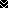 